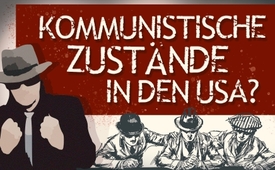 Kommunistische Zustände in den USA?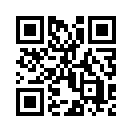 Wer in einer der ca. 10.000 US-Firmen, die mit amerikanischen Geheimdiensten zusammenarbeiten, die strenge Schweigepflicht bricht, bringt sich und Familienangehörige in Gefahr. Selbst bei eindeutigen Rechtsbrüchen. Ein ehemaliger CIA-Offizier berichtet.Der ehemalige CIA-Offizier Kevin Shipp berichtete in einem Vortrag, dass ca. 10.000 US-Firmen mit amerikanischen Geheimdiensten zusammenarbeiten. Die Angestellten dieser Firmen müssen vertraglich zusichern, dass sie auch bei eindeutigen Rechtsbrüchen keinerlei Verlautbarungen nach außen dringen lassen. Ansonsten drohen ihnen sehr strenge Strafen, die auch Mitglieder ihrer Familien betreffen können. Nach Kevin Shipp führt diese Vorgehensweise in der amerikanischen Gesellschaft zu einer Atmosphäre der Angst. Er berichtet auch über eigene Erfahrungen in seiner geheimdienstlichen Tätigkeit für die CIA. Je weiter er darin aufstieg, desto mehr erlebte er Aktivitäten, die kriminell waren oder gegen die Verfassung verstießen. Kevin Shipp zeigt damit auf, dass die USA heute vielfach der früheren Sowjetunion gleicht, wo ebenfalls allgegenwärtige Geheimdienste die Bevölkerung überwachten.von wok.Quellen:https://fbcoverup.com/docs/%20library/2016-08-05-VIDEO-TRANSCRIPT-Ex-CIA-Kevin-Shipp-Exposes-Criminal-US-Government-Conspiracy-GeoengineeringWatch-org-Aug-05-2016.pdf(Seite 19)Das könnte Sie auch interessieren:#USA - www.kla.tv/USA

#CIA - – Central Intelligence Agency - www.kla.tv/CIA

#KevinShipp - Ex-CIA Agent Kevin Shipp - www.kla.tv/KevinShippKla.TV – Die anderen Nachrichten ... frei – unabhängig – unzensiert ...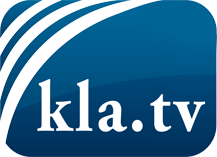 was die Medien nicht verschweigen sollten ...wenig Gehörtes vom Volk, für das Volk ...tägliche News ab 19:45 Uhr auf www.kla.tvDranbleiben lohnt sich!Kostenloses Abonnement mit wöchentlichen News per E-Mail erhalten Sie unter: www.kla.tv/aboSicherheitshinweis:Gegenstimmen werden leider immer weiter zensiert und unterdrückt. Solange wir nicht gemäß den Interessen und Ideologien der Systempresse berichten, müssen wir jederzeit damit rechnen, dass Vorwände gesucht werden, um Kla.TV zu sperren oder zu schaden.Vernetzen Sie sich darum heute noch internetunabhängig!
Klicken Sie hier: www.kla.tv/vernetzungLizenz:    Creative Commons-Lizenz mit Namensnennung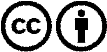 Verbreitung und Wiederaufbereitung ist mit Namensnennung erwünscht! Das Material darf jedoch nicht aus dem Kontext gerissen präsentiert werden. Mit öffentlichen Geldern (GEZ, Serafe, GIS, ...) finanzierte Institutionen ist die Verwendung ohne Rückfrage untersagt. Verstöße können strafrechtlich verfolgt werden.